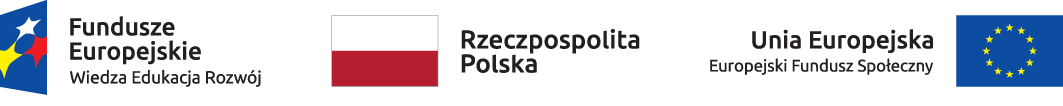 „Grecka kooperacja – budowlańcy i mechanicy samochodowi podnoszą swoje kompetencje kluczowe w trakcie zagranicznego projektu”, czyli najważniejsze informacje na temat projektu mobilności ponadnarodowej uczniówZespół Szkół Samochodowych i Budowlanych im. Leonarda da Vinci w Głogowie przystąpił do realizacji projektu ponadnarodowej mobilności uczniów, uwzględniającego wyjazd edukacyjny do Grecji dla uczniów technikum. Pierwszy z nich zbliża się wielkimi krokami!Międzynarodowy wymiar działalności naszej szkoły właśnie wkracza na nowy poziom – a to oznacza więcej ciekawych projektów skierowanych do uczniów! Już wkrótce do udziału w jednym z nich zaprosimy uczniów klas II technikum, którzy w ramach inicjatywy zrealizują innowacyjny program edukacyjny podczas 2-tygodniowego wyjazdu do Grecji! „Grecka kooperacja – budowlańcy i mechanicy samochodowi podnoszą swoje kompetencje kluczowe w trakcie zagranicznego projektu” to inicjatywa prowadzona w ramach projektu „Ponadnarodowa mobilność uczniów”, realizowanego ze środków Europejskiego Funduszu Społecznego w ramach Programu Operacyjnego Wiedza Edukacja Rozwój, IV Oś Priorytetowa Innowacje społeczne i współpraca ponadnarodowa, Działanie 4.2. Programy mobilności ponadnarodowej. W związku z przedsięwzięciem szkoła otrzymała 247 200, 00 zł. Partnerem zagranicznym, pełniącym funkcję instytucji przyjmującej jest szkoła Mpakogianni z siedzibą w Larisie. W dwóch mobilnościach udział weźmie łącznie 32 uczniów naszej szkoły z oddziałów: technik pojazdów samochodowych i technik budownictwa. W ramach mobilności uczestnicy zrealizują program dydaktyczny poświęcony tworzeniu stron internetowych – interaktywnych słowniczków dla danej branży. Oprócz pogłębienia wiedzy przedmiotowej i zawodowej będzie to więc okazja do pozyskania nowych kompetencji cyfrowych, a także zwiększenia znajomości języka angielskiego, bowiem zajęcia odbywać się będą w międzynarodowym środowisku, z udziałem uczniów instytucji przyjmującej. Oprócz wykładów i warsztatów stacjonarnych zaplanowano także szereg zajęć terenowych, wizytacji, wycieczek. Uczestnictwo w projekcie jest dla uczniów bezpłatne – a lista zostanie ustalona na podstawie przeprowadzonej przez szkołę rekrutacji. Wśród celów projektu, obejmujących społeczność uczniowską, możemy wymienić:1. Podniesienie kluczowych kompetencji uczniów oraz wzmocnienie ich przygotowania do zdawania egzaminów maturalnych- kompetencji kluczowych: zakresie rozumienia i tworzenia informacji, wielojęzyczności, matematyczne oraz kompetencje w zakresie nauk przyrodniczych, technologii i inżynierii, cyfrowe, cyfrowe, obywatelskie; w zakresie przedsiębiorczości, świadomości i ekspresji kulturalnej.- wiedzy, kompetencji i umiejętności w obrębie przedmiotów z podstawy programowej,- wiedzy, kompetencji i umiejętności w obrębie przedmiotów kształcenia zawodowego.2. Wsparcie uczniów o mniejszych szansach edukacyjnych i umożliwienie im wszechstronnego rozwoju w oparciu o atrakcyjne metody dydaktyczne.